ПРОКУРАТУРА ПРОМЫШЛЕННОВСКОГО РАЙОНА ИНФОРМИРУЕТОСНОВНЫЕ ИЗМЕНЕНИЯ НАЛОГОВОГО ЗАКОНОДАТЕЛЬСТВА В 2021 ГОДУВ 2021 году не позднее 10 марта нужно сдать декларацию о плате за НВОС по новой форме.Обновленная форма и порядок сдачи действуют с 15 января. Среди новшеств:- в бланк декларации добавили таблицу с размерами платы в бюджет по каждой категории объекта и итоговой суммой; в раздел "Расчет суммы платы, подлежащей внесению в бюджет" вставили строку 166 для номера решения о зачете переплаты в счет будущего отчетного периода; выделили раздел для авансовых платежей.- вместе с декларацией нужно представлять копии договоров на размещение отходов и журналы учета движения отходов за отчетный период;- отсутствие Интернета больше не считается основанием для того, чтобы представлять декларацию на бумаге.Не позднее 20 апреля крупные предприятия должны внести авансы по НВОС за I квартал по прошлогодним ставкам.Авансы за периоды 2021 года нужно считать по ставкам 2018 года, увеличенным на коэффициент 1,08. Такой же коэффициент был установлен на 2020 год.Помощник прокурора районаюрист 3 класса                                                                                  И.И. Шипулин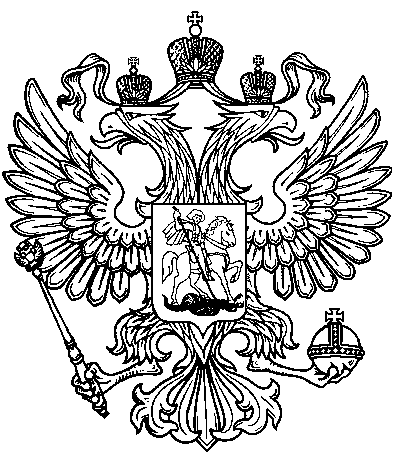 